АҚШ иммиграция визаси учун ариза топширувчиларни Тошкент Халқар клиникасидан тиббий кўрик ўтказишга розилиги16 ва ундан катта ёшдаги аризачи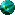 Мен ___________________________________, Тошкент халқаро клиникаси АҚШнинг Тошкентдаги элчихонаси номидан Green Card лотереясига иммиграция, оилавий иммиграция ёки оилани бирлаштириш, шунингдек, келин ва куёв виза (К1, К2) учун ариза берган шахсларни тиббий кўрикдан ўтказишини тушунаман.Тошкент халқаро клиникаси иммиграцион визаларни расмийлаштириш учун ҳеч қандай жавобгарликни ўз зиммасига олмаслигини тушунаман. Тиббий кўрик натижаларининг АҚШга виза бериш қарорига таъсири бўйича саволлар АҚШ элчихонасининг Иммиграцион визалар бўлимига электрон почта:TashkentIV@state.gov. орқали юборилиши керак.Шу билан менинг тиббий кўрик натижаларим ва DS2054, DS3025, DS3026, DS3030 ва DS7794 шакллари фақат АҚШнинг Тошкентдаги элчихонаси консуллик бўлимига юборилишини тасдиқлайман ва розилигимни билдираман. Менинг тиббий кўрик натижаларим ва DS2054, DS3025, DS3026, DS3030 ва DS7794 шакллари менга ёки учинчи шахсларга берилмаслигини тушунаман ва розиман.Америка Қўшма штатларининг 9 FAM302.2-3(F)(8) қоидасига кўра, ишончли шифокорга, шунингдек, Тошкент халқаро клиникаси маъмуриятига DS2054, DS3025, DS3026, DS3030 ва DS7794 шаклларини ва тиббий кўрик натижаларини  АҚШнинг Тошкентдаги элчихонасининг Консуллик бўлимидан бошқа ҳеч кимга бериш тақиқланади.Мен Тошкент халқаро клиникаси шифокорлари ва барча ходимларига менинг тиббий кўрик натижаларим ҳақидаги маълумотларни АҚШ Давлат департаментига топширишга розилик ва кафолат бераман.Мен буни тушунаман:Сифилис учун дастлабки тестнинг ижобий натижаси мени Ўзбекистон Республикаси Соғлиқни сақлаш вазирлиги томонидан рухсат этилган Ўзбекистон махаллий клиникаларида мутахассис томонидан қўшимча текширув ва даволанишга юборади.Кўкрак қафаси рентгенограммасида сил касаллиги белгилари аниқланган тақдирда мутахассис кейинги кўрик учун Тошкент сил касалликлари диспансерига юборади, . Агар тиббий кўрик талаб қилса, мени психиатр кўригидан ўтишни сўрайди.Ушбу хужжатни имзолаш орқали мен ушбу хужжат мазмунини ўқиб чиққанимни ва тўлиқ тушунганимни тасдиқлайман ва юқорида келтирилган барча маълумотларга розиман.Мен тиббий кўрик ўтказиш учун сўралган барча тегишли хужжатлар тўғри ва хақиқат эканлигини тасдиқлайман. Шунингдек, нотўғри ва хато маълумотлар бериш АҚШнинг Тошкентдаги элчихонасининг Консуллик бўлимига етказилишини хам тушунаман.Мен ___________________________________, Тошкент халқаро клиникаси АҚШнинг Тошкентдаги элчихонаси номидан Green Card лотереясига иммиграция, оилавий иммиграция ёки оилани бирлаштириш, шунингдек, келин ва куёв виза (К1, К2) учун ариза берган шахсларни тиббий кўрикдан ўтказишини тушунаман.Тошкент халқаро клиникаси иммиграцион визаларни расмийлаштириш учун ҳеч қандай жавобгарликни ўз зиммасига олмаслигини тушунаман. Тиббий кўрик натижаларининг АҚШга виза бериш қарорига таъсири бўйича саволлар АҚШ элчихонасининг Иммиграцион визалар бўлимига электрон почта:TashkentIV@state.gov. орқали юборилиши керак.Шу билан менинг тиббий кўрик натижаларим ва DS2054, DS3025, DS3026, DS3030 ва DS7794 шакллари фақат АҚШнинг Тошкентдаги элчихонаси консуллик бўлимига юборилишини тасдиқлайман ва розилигимни билдираман. Менинг тиббий кўрик натижаларим ва DS2054, DS3025, DS3026, DS3030 ва DS7794 шакллари менга ёки учинчи шахсларга берилмаслигини тушунаман ва розиман.Америка Қўшма штатларининг 9 FAM302.2-3(F)(8) қоидасига кўра, ишончли шифокорга, шунингдек, Тошкент халқаро клиникаси маъмуриятига DS2054, DS3025, DS3026, DS3030 ва DS7794 шаклларини ва тиббий кўрик натижаларини  АҚШнинг Тошкентдаги элчихонасининг Консуллик бўлимидан бошқа ҳеч кимга бериш тақиқланади.Мен Тошкент халқаро клиникаси шифокорлари ва барча ходимларига менинг тиббий кўрик натижаларим ҳақидаги маълумотларни АҚШ Давлат департаментига топширишга розилик ва кафолат бераман.Мен буни тушунаман:Сифилис учун дастлабки тестнинг ижобий натижаси мени Ўзбекистон Республикаси Соғлиқни сақлаш вазирлиги томонидан рухсат этилган Ўзбекистон махаллий клиникаларида мутахассис томонидан қўшимча текширув ва даволанишга юборади.Кўкрак қафаси рентгенограммасида сил касаллиги белгилари аниқланган тақдирда мутахассис кейинги кўрик учун Тошкент сил касалликлари диспансерига юборади, . Агар тиббий кўрик талаб қилса, мени психиатр кўригидан ўтишни сўрайди.Ушбу хужжатни имзолаш орқали мен ушбу хужжат мазмунини ўқиб чиққанимни ва тўлиқ тушунганимни тасдиқлайман ва юқорида келтирилган барча маълумотларга розиман.Мен тиббий кўрик ўтказиш учун сўралган барча тегишли хужжатлар тўғри ва хақиқат эканлигини тасдиқлайман. Шунингдек, нотўғри ва хато маълумотлар бериш АҚШнинг Тошкентдаги элчихонасининг Консуллик бўлимига етказилишини хам тушунаман.Мен ___________________________________, Тошкент халқаро клиникаси АҚШнинг Тошкентдаги элчихонаси номидан Green Card лотереясига иммиграция, оилавий иммиграция ёки оилани бирлаштириш, шунингдек, келин ва куёв виза (К1, К2) учун ариза берган шахсларни тиббий кўрикдан ўтказишини тушунаман.Тошкент халқаро клиникаси иммиграцион визаларни расмийлаштириш учун ҳеч қандай жавобгарликни ўз зиммасига олмаслигини тушунаман. Тиббий кўрик натижаларининг АҚШга виза бериш қарорига таъсири бўйича саволлар АҚШ элчихонасининг Иммиграцион визалар бўлимига электрон почта:TashkentIV@state.gov. орқали юборилиши керак.Шу билан менинг тиббий кўрик натижаларим ва DS2054, DS3025, DS3026, DS3030 ва DS7794 шакллари фақат АҚШнинг Тошкентдаги элчихонаси консуллик бўлимига юборилишини тасдиқлайман ва розилигимни билдираман. Менинг тиббий кўрик натижаларим ва DS2054, DS3025, DS3026, DS3030 ва DS7794 шакллари менга ёки учинчи шахсларга берилмаслигини тушунаман ва розиман.Америка Қўшма штатларининг 9 FAM302.2-3(F)(8) қоидасига кўра, ишончли шифокорга, шунингдек, Тошкент халқаро клиникаси маъмуриятига DS2054, DS3025, DS3026, DS3030 ва DS7794 шаклларини ва тиббий кўрик натижаларини  АҚШнинг Тошкентдаги элчихонасининг Консуллик бўлимидан бошқа ҳеч кимга бериш тақиқланади.Мен Тошкент халқаро клиникаси шифокорлари ва барча ходимларига менинг тиббий кўрик натижаларим ҳақидаги маълумотларни АҚШ Давлат департаментига топширишга розилик ва кафолат бераман.Мен буни тушунаман:Сифилис учун дастлабки тестнинг ижобий натижаси мени Ўзбекистон Республикаси Соғлиқни сақлаш вазирлиги томонидан рухсат этилган Ўзбекистон махаллий клиникаларида мутахассис томонидан қўшимча текширув ва даволанишга юборади.Кўкрак қафаси рентгенограммасида сил касаллиги белгилари аниқланган тақдирда мутахассис кейинги кўрик учун Тошкент сил касалликлари диспансерига юборади, . Агар тиббий кўрик талаб қилса, мени психиатр кўригидан ўтишни сўрайди.Ушбу хужжатни имзолаш орқали мен ушбу хужжат мазмунини ўқиб чиққанимни ва тўлиқ тушунганимни тасдиқлайман ва юқорида келтирилган барча маълумотларга розиман.Мен тиббий кўрик ўтказиш учун сўралган барча тегишли хужжатлар тўғри ва хақиқат эканлигини тасдиқлайман. Шунингдек, нотўғри ва хато маълумотлар бериш АҚШнинг Тошкентдаги элчихонасининг Консуллик бўлимига етказилишини хам тушунаман.Мен ___________________________________, Тошкент халқаро клиникаси АҚШнинг Тошкентдаги элчихонаси номидан Green Card лотереясига иммиграция, оилавий иммиграция ёки оилани бирлаштириш, шунингдек, келин ва куёв виза (К1, К2) учун ариза берган шахсларни тиббий кўрикдан ўтказишини тушунаман.Тошкент халқаро клиникаси иммиграцион визаларни расмийлаштириш учун ҳеч қандай жавобгарликни ўз зиммасига олмаслигини тушунаман. Тиббий кўрик натижаларининг АҚШга виза бериш қарорига таъсири бўйича саволлар АҚШ элчихонасининг Иммиграцион визалар бўлимига электрон почта:TashkentIV@state.gov. орқали юборилиши керак.Шу билан менинг тиббий кўрик натижаларим ва DS2054, DS3025, DS3026, DS3030 ва DS7794 шакллари фақат АҚШнинг Тошкентдаги элчихонаси консуллик бўлимига юборилишини тасдиқлайман ва розилигимни билдираман. Менинг тиббий кўрик натижаларим ва DS2054, DS3025, DS3026, DS3030 ва DS7794 шакллари менга ёки учинчи шахсларга берилмаслигини тушунаман ва розиман.Америка Қўшма штатларининг 9 FAM302.2-3(F)(8) қоидасига кўра, ишончли шифокорга, шунингдек, Тошкент халқаро клиникаси маъмуриятига DS2054, DS3025, DS3026, DS3030 ва DS7794 шаклларини ва тиббий кўрик натижаларини  АҚШнинг Тошкентдаги элчихонасининг Консуллик бўлимидан бошқа ҳеч кимга бериш тақиқланади.Мен Тошкент халқаро клиникаси шифокорлари ва барча ходимларига менинг тиббий кўрик натижаларим ҳақидаги маълумотларни АҚШ Давлат департаментига топширишга розилик ва кафолат бераман.Мен буни тушунаман:Сифилис учун дастлабки тестнинг ижобий натижаси мени Ўзбекистон Республикаси Соғлиқни сақлаш вазирлиги томонидан рухсат этилган Ўзбекистон махаллий клиникаларида мутахассис томонидан қўшимча текширув ва даволанишга юборади.Кўкрак қафаси рентгенограммасида сил касаллиги белгилари аниқланган тақдирда мутахассис кейинги кўрик учун Тошкент сил касалликлари диспансерига юборади, . Агар тиббий кўрик талаб қилса, мени психиатр кўригидан ўтишни сўрайди.Ушбу хужжатни имзолаш орқали мен ушбу хужжат мазмунини ўқиб чиққанимни ва тўлиқ тушунганимни тасдиқлайман ва юқорида келтирилган барча маълумотларга розиман.Мен тиббий кўрик ўтказиш учун сўралган барча тегишли хужжатлар тўғри ва хақиқат эканлигини тасдиқлайман. Шунингдек, нотўғри ва хато маълумотлар бериш АҚШнинг Тошкентдаги элчихонасининг Консуллик бўлимига етказилишини хам тушунаман.Фамилия ИсмИсмТуғилган сана(к/о/й)Имзо:Имзо:Сана (к/о/й)Сана (к/о/й)